FR0594 forma patvirtintaValstybinės mokesčių inspekcijos prieLietuvos Respublikos finansų ministerijosviršininko . balandžio 9 d. įsakymu Nr. VA-50(Valstybinės mokesčių inspekcijos prieLietuvos Respublikos finansųministerijos viršininko 2017 m. rugpjūčio 25  d.įsakymo Nr. VA-69 redakcija)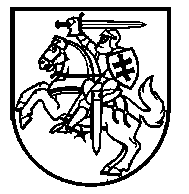 (Dokumento sudarytojo pavadinimas ir rekvizitai)											Į  _________________	____________________________                              				     (prašymo data, numeris)	____________________________	____________________________                      (adresatas)NUOLATINIO LIETUVOS GYVENTOJO GAUTŲ PAJAMŲ IR NUO JŲ LIETUVOJE SUMOKĖTO PAJAMŲ MOKESČIO PAŽYMA CERTIFICATE ON INCOME DERIVED BY THE RESIDENT OF LITHUANIA AND TAX PAID IN LITHUANIA__________               Nr.  __________						  (data ) 	                           (registracijos numeris)	     Patvirtinu, kad 		     By this I certify that                           (vardas, pavardė, asmens kodas ar kitas identifikacinis numeris / name,                 _____________________________________________________________________________________________      surname, personal code (ID) or other identification number)      20     m.  __________________          gavo  _____________ Eur pajamų, nuo kurių Lietuvoje išskaičiuota                       	                (laikotarpis / the period of time)    received                                       income,  from which in Lithuania was withheld     (sumokėta) __________ Eur pajamų mokesčio.        (paid)                                              income tax.                                                                                                   	_________________              _______________________________________________   (pareigų pavadinimas / official position)          (parašas / signature)                       (vardas, pavardė / name, surname)			                               A.V. __________________                  (rengėjo nuoroda)        Pastaba / note: _________________________________________________________________________________________    